Publicado en Oviedo el 09/06/2017 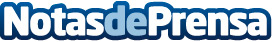 Solicitar la incapacidad, cometido de profesionalesUn despacho de abogados laboralistas en Oviedo que se precie de ofrecer un servicio de calidad a sus clientes ha estar permanente al tanto de los cambios legislativos que se puedan ir introduciendo en el ámbito de sus competencias profesionales. De la mano de profesionales especializados y de dilatada trayectoria se pueden hacer trámites de muy diversa índole. Por ejemplo, solicitar la incapacidad. Teniendo en cuenta lo importante de la gestión, es fundamental confiar en empresas solventesDatos de contacto:Antonio Vázquez RodríguezNota de prensa publicada en: https://www.notasdeprensa.es/solicitar-la-incapacidad-cometido-de Categorias: Derecho Asturias http://www.notasdeprensa.es